Physics PAG P3: MotionCombined Science PAG P3: MotionSuggested Activity 1: Investigating acceleration of a trolley down a rampInstructions and answers for teachers & techniciansThese instructions cover the learner activity section which can be found on page 8. This Practical activity supports OCR GCSE Physics.When distributing the activity section to the learners either as a printed copy or as a Word file you will need to remove the teacher instructions section.OCR recommendations:Before carrying out any experiment or demonstration based on this guidance, it is the responsibility of teachers to ensure that they have undertaken a risk assessment in accordance with their employer’s requirements, making use of up-to-date information and taking account of their own particular circumstances. Any local rules or restrictions issued by the employer must always be followed.  CLEAPSS resources are useful for carrying out risk-assessments: (http://science.cleapss.org.uk).Centres should trial experiments in advance of giving them to learners. Centres may choose to make adaptations to this practical activity, but should be aware that this may affect the Apparatus and Techniques covered by the learner.IntroductionIn this experiment pupils will be investigating how to measure the acceleration of a trolley down a ramp and the effect of changing force on the acceleration. DfE Apparatus and Techniques coveredThe codes used below match the OCR Practical Activity Learner Record Sheet (Physics / Combined Science) and Trackers (Physics / Combined Science) available online. There is no requirement to use these resources.1a [1]: Use of appropriate apparatus to make and record a range of measurements accurately, including: i [i]) length; iv [iv]) time3 [15]) Use of appropriate apparatus and techniques for measuring motion, including determination of: i) speed; ii) rate of change of speed (acceleration/deceleration)AimsTo use appropriate apparatus to measure speed, acceleration, force and mass.To calculate acceleration using a = (v-u)/tTo plot a graph of force against acceleration to determine the relationship between these terms.Intended class time50-60 minutesLinks to Specifications: Gateway Science (Suite A) including Working Scientifically (WS)PM2.1ii recall and apply: acceleration (m/s2) = change in velocity (m/s) / time (s)P2.1h apply formulae relating distance, time and speed, for uniform motion, and for motion with uniform accelerationPM2.2i recall and apply: force (N) = mass (kg) x acceleration (m/s2)WS1.2e Evaluate methods and suggest possible improvements and further investigationsWS1.3a Presenting observations and other data using appropriate methodsWS1.3b Translating data from one form to anotherWS1.3e Interpreting observations and other dataWS1.4a Use scientific vocabulary, terminology and definitionsWS1.4b Recognise the importance of scientific quantities and understand how they are determinedWS1.4c Use SI units and IUPAC chemical nomenclature unless inappropriateWS2a Carry out experimentsWS2c Presenting observations using appropriate methodsTwenty First Century Science (Suite B) including Ideas about Science (IaS)P4.2.6a recall and apply the relationship: acceleration (m/s2) = change in speed (m/s) ÷ time taken (s)P4.2.6b explain how to use appropriate apparatus and techniques to investigate acceleration  P4.3.12 Recall and apply Newton’s second law relating force, mass and acceleration: Force (N) =  mass (kg) x acceleration (m/s2)IaS1.2 Suggest appropriate apparatus, materials and techniques, justifying choice with reference to the precision, accuracy and validity of the data that will be collected IaS1.4 Identify factors that need to be controlled, and the ways in which they could be controlled IaS2.1 Present observations and other data using appropriate formatsIaS2.2 When processing data use SI units where appropriate (e.g. kg, g, mg, km, m, mm, kJ, J)IaS2.4 Be able to translate data from one form to anotherIaS2.7 When displaying data graphically select an appropriate graphical form, use appropriate axes and scales, plot data points correctly, draw an appropriate line of best fit, and indicate uncertainty (e.g. range bars)IaS2.11 In a given context interpret observations and other data (presented in diagrammatic, graphical, symbolic or numerical form) to make inferences and to draw conclusions, using appropriate scientific vocabulary and terminology to communicate the scientific rationale for findings and conclusionsMathematical Skills coveredM3b Change the subject of an equationM3c Substitute numerical values into algebraic equations using appropriate units for physical quantitiesM3d Solve simple algebraic equationsM4a Translate information between graphical and numerical formM4b Understand that y=mx+c represents a linear relationshipM4c Plot two variables from experimental or other dataHealth and SafetyThis is a very safe experiment when performed sensibly; masses may be heavy so care must be taken to not drop them. Placing a buffer at the end of the ramp or something soft for the trolley to land in is suggested so not to damage equipment. Eye protection should be worn. Method 1: Using ruler and stopwatch to calculate average speed and then accelerationLearners calculate the speed the trolley is travelling at the bottom of the ramp by timing how long it takes for the trolley to travel the last 30 cm and using speed = distance ÷ time. Learners then time how long it takes the trolley to travel the whole length of the ramp. Using acceleration = change in speed ÷ time and an initial speed of 0 m/s2. Learners can calculate the acceleration of the trolley.Method 2: Using light gates and data loggersLearners set up two light gates one near the top and one near the bottom of the ramp. Depending on the data logger that you have you can either get them to measure the speeds of the trolley at both points and get the learners to calculate the acceleration or you can get the data loggers to work out the acceleration between the two light gates. Method 3: The effect of force on accelerationLearners use a pulley and slotted masses to change the amount of force that causes a trolley to accelerate along a flat surface. They use light gates to work out the acceleration of the trolley with varying forces and plot a graph of their results. Using their graphs learners find the relationship between force and acceleration. NotesLearners should be able to compare the acceleration calculated via both methods. Encourage learners to consider where the inaccuracies in their measurements may be. This is an opportunity to look at the accuracy of the measuring equipment they are using. It is also good for pupils to consider how they could improve on their experimental technique. Technician NotesFor this practical the teacher will require for a class of 30:15x trolleys15x ramps15x wooden blocks to prop up the ramps15x metre rulers15x stop watches 15x data loggers15x card for top of trolley15x pulleys15x mass hangers and slotted massesstring30x light gates30x goggles30x graph paper30x 30cm rulerAnswers for quiz questions 1ai [3 marks]No F = ma Mass is inversely proportional to acceleration 1aii [4 marks]Trolley down a ramp with two light gates Change mass by adding masses Use light gate to measure acceleration / speed and calculate acceleration Plot graph to see relationship 1b [2 marks]Correct gradient calculation using change in y ÷ change in x  Answer between 2 and 2.25 m/s2 1c [3 marks]acceleration = change in velocity ÷ time                                 =  27 m/s ÷ 9.6 s                                 =  2.8 m/s2  (to 2sf) Document updates	v1		Published on the qualification pages	v1.1	January 2017	Consolidated labelling and formatting of activities	v1.2	February 2017	Correction to Combined Science labelling	v1.3	June 2021	Updated to digital accessibility standards 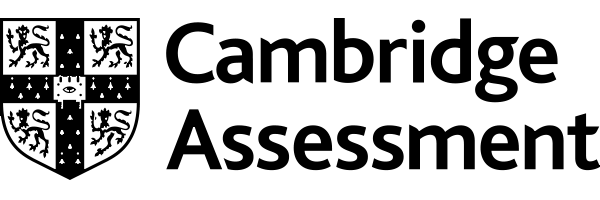 Physics PAG P3: MotionCombined Science PAG P3: MotionSuggested Activity 1: Investigating acceleration of a trolley down a rampLearner ActivityIntroductionIn this experiment you will be investigating how to measure the acceleration of a trolley down a ramp and the effect of changing force on the acceleration.AimsTo use appropriate apparatus to measure speed, acceleration, force and mass.To calculate acceleration using a = (v-u)/tTo plot a graph of force against acceleration to determine the relationship between these terms.Intended class time50-60 minutesEquipment (per group)trolleyrampwooden block to prop up the rampmetre rulerstop watchdata loggercard for top of trolleypulleymass hanger and slotted massesstring2x light gatesgogglesgraph paper30cm rulerHealth and SafetyThis is a very safe experiment when performed sensibly; masses may be heavy so care must be taken to not drop them. Placing a buffer at the end of the ramp or something soft for the trolley to land in is suggested so not to damage equipment. Eye protection should be worn.Method 1Set up apparatus as shown below. Do not set the ramp at too steep an angle as it will make measuring time too difficult. 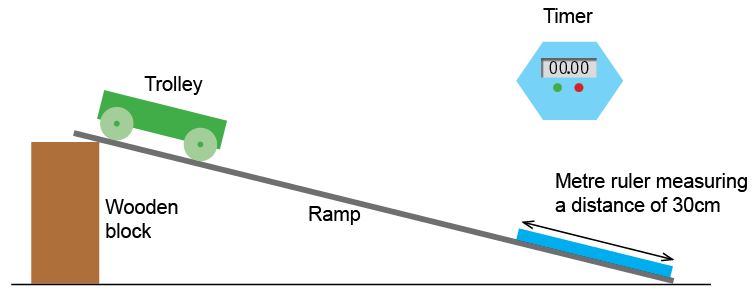 Release (do not push) the trolley from the top of the ramp, start the timer and record the time taken for the trolley to move the whole distance of the ramp.Repeat this 2 more times and calculate the mean. Record results in the table below.Release (do not push) the trolley from the top of the ramp again but this time start the timer when the trolley reaches the marked last 30 cm of the ramp, record the time it takes for the trolley to travel the last 30 cm of the ramp.Repeat this 2 more times and take an average. Record results in the table below.Use your results to calculate the speed of the trolley when it was descending the last 30 cm of the ramp. Speed (m/s) = distance (m) ÷ time (s)Use your result from above as the final speed and take the initial speed of the trolley as 0m/s. Calculate the acceleration of the trolley when descending the entire length of the ramp using acceleration (m/s2) = change in speed (m/s) ÷ time taken (s)ResultsTimes for trolley to descend rampTime for trolley to descend last 30 cm of rampSpeed of trolley while descend the last 30 cm of rampm/sAcceleration of trolley	m/s2Method 2Set up apparatus as shown below. Keep the angle of the slop the same as it was for the first experiment.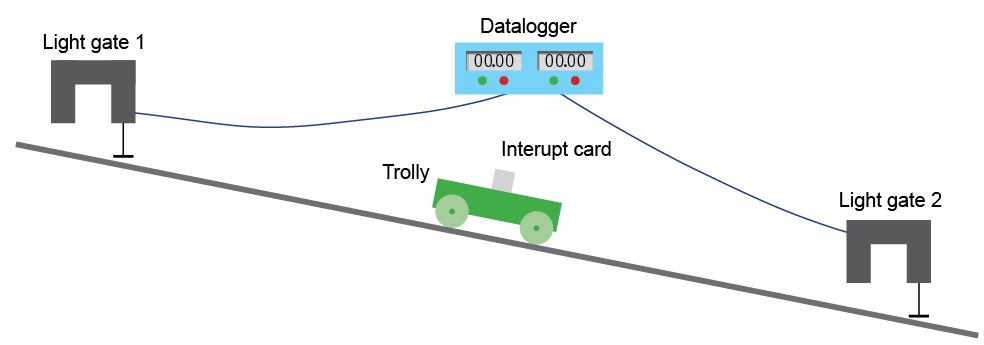 Set up the data logger so that the acceleration of the trolley between the two light gates is recorded. If this is not possible than set them up to record the speed at each point and calculate the acceleration using acceleration (m/s2) = change in speed (m/s) ÷ time (s)Release (do not push) the trolley from the top of the ramp, record in the table below the acceleration of the trolley.Repeat 2 more times and calculate the mean acceleration of the trolley.ResultsEvaluationMethod 3 How does force effect acceleration?Set up apparatus as shown below, choose a length of string so that the mass does not touch the ground.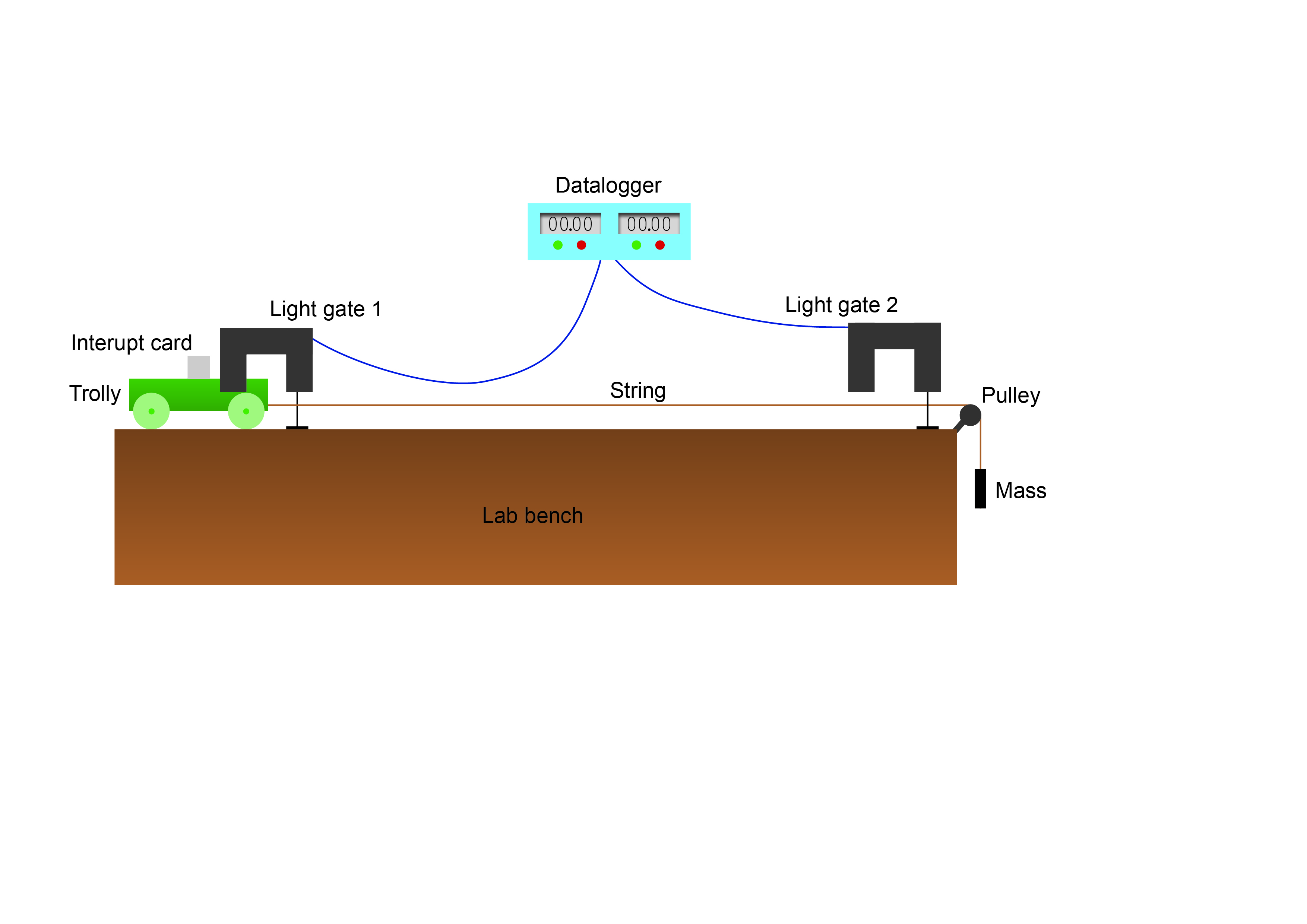 Set up the data logger so that the acceleration of the trolley between the two light gates is recorded. If this is not possible than set them up to record the speed at each point and calculate the acceleration using acceleration (m/s2) = change in speed (m/s) ÷ time (s)Start with a force of 1 N (100 g) and record the acceleration in the table below.Increase the force by 1 N each time and record the accelerations in the table below.Repeat this 2 more times and calculate means.Plot a graph of force against accelerationResults Evaluation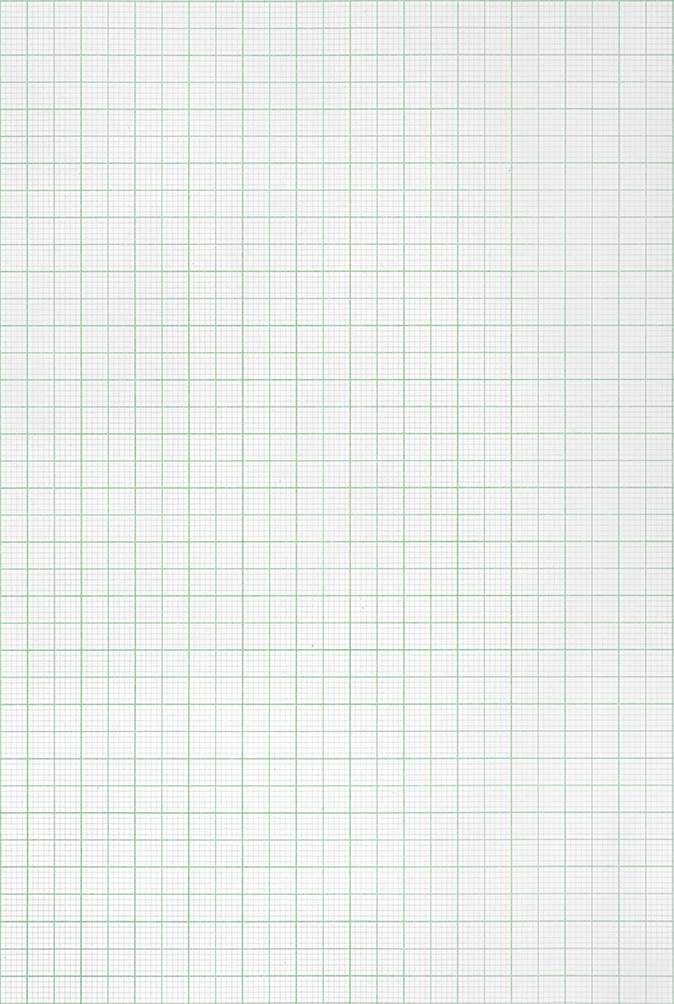 Quiz - test your knowledge and understandingDfE Apparatus and Techniques coveredIf you are using the OCR Practical Activity Learner Record Sheet (Physics / Combined Science) you may be able to tick off the following skills:This is a suggested practical activity that can be used as part of teaching the GCSE (9-1) Gateway Science (A) and Twenty First Century Science (B) specifications.These are not controlled assessment tasks, and there is no requirement to use these particular activities.You may modify these activities to suit your learners and centre. Alternative activities are available from, for example, Royal Society of Biology, Royal Society of Chemistry, Institute of Physics, CLEAPSS and publishing companies, or of your own devising.Further details are available in the specifications (Practical Skills Topics), and in these videos.Time 1 (s)Time 2 (s)Time 3 (s)Mean time (s)Time 1 (s)Time 2 (s)Time 3 (s)Mean time (s)Acceleration 1 (m/s2)Acceleration 2 (m/s2)Acceleration 3 (m/s2)Mean acceleration  (m/s2)Compare and contrast the two different methods of measuring the acceleration. Where were the potential errors and inaccuracies? Which method was more accurate and why?Force (N)Acceleration 1 (m/s2)Acceleration 2 (m/s2)Acceleration 3 (m/s2)Mean acceleration  (m/s2)What does the graph show?What type of mathematical relationship does this graph suggest exists between force and acceleration?What law is this evidence for?1. (a) (i) Two students are measuring the acceleration of a trolley down a ramp. They predict that if they increase the mass of the trolley the acceleration will also increase. Are they correct? Write down why. [3 marks]  (a) (ii) What experiment could the students do to test this? Include any measurements they need to make and the equipment used. [4 marks]  (b) In a different experiment students recorded the velocity and time as the trolley descended the ramp. They got the following results and plotted a graph.In a different experiment students recorded the velocity and time as the trolley descended the ramp. They got the following results and plotted a graph.In a different experiment students recorded the velocity and time as the trolley descended the ramp. They got the following results and plotted a graph.In a different experiment students recorded the velocity and time as the trolley descended the ramp. They got the following results and plotted a graph.Time(s)Velocity (m/s)12.224.336.649510.9Use the graph to work out the acceleration of the trolley. [2 marks]Use the graph to work out the acceleration of the trolley. [2 marks]Use the graph to work out the acceleration of the trolley. [2 marks]m/s2  (c)A car accelerates from rest to a final speed of 27 m/s in a time of 9.6 s. Work out the acceleration of the car. Give your answer to 2 s.f. [3 marks]A car accelerates from rest to a final speed of 27 m/s in a time of 9.6 s. Work out the acceleration of the car. Give your answer to 2 s.f. [3 marks]A car accelerates from rest to a final speed of 27 m/s in a time of 9.6 s. Work out the acceleration of the car. Give your answer to 2 s.f. [3 marks]m/s2PhysicsPhysicsPhysicsPhysicsCombined ScienceCombined ScienceCombined ScienceCombined Science1a-i1a-iv3-i3-ii1-i1-iv15-i15-ii